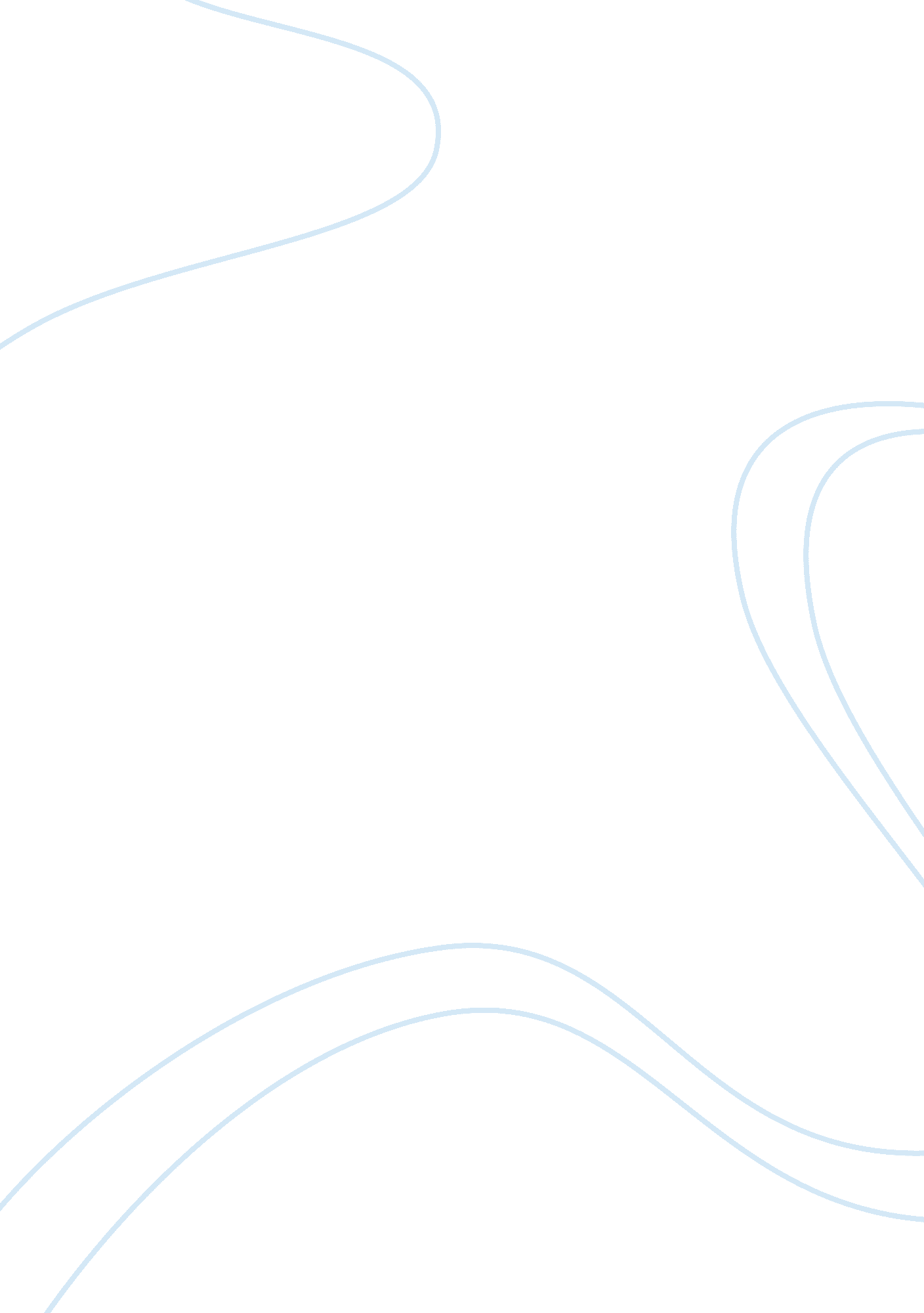 Lifes dream to be a teacherLinguistics, English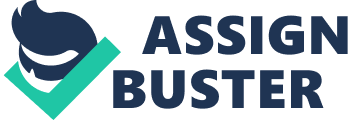 ﻿ My Dream 
It is my life’s dream to be a teacher. It was necessarily decided, a long time ago, that having an effect on students was going to be a noble goal worth achieving. The general attitude that is a personal motto as a future teacher is the Boy Scouts’ motto: “ Be prepared.” Deciding to become a teacher was difficult and an inspirational move, but much insight was gained into one’s personality as a result. 
Perhaps now-President Barack Obama said it best. In today’s society, “... what's troubling is…our chronic avoidance of tough decisions, our seeming inability to build a working consensus to tackle any big problem.” 1 Deciding to become a teacher, for many reasons, was definitely a struggle. Many times, this author pondered the significance of the impact that could be had on childrens’ lives—all because a career in teaching would be the ultimate choice. 
Deciding to become a teacher was a personal inspiration—not only to this author but to this author’s family, friends, and co-workers. Many people derived happiness from knowing this. Some of the most important people in my life have been teachers who inspired me. 
Deciding to become a teacher gave this author insight into one’s personality. This author’s life was about more than the act of teaching. This was the job of a lifetime which would require this author to work at a depth scarcely imaginable—which was a welcome challenge. 
The decision to become a teacher was not an easy one. Yet, as hard as it was to decide, this career move gave this author and others hope, as well as provided direction to this author’s life. 
REFERENCES 
Obama, Barack. The Audacity of Hope: Thoughts on Reclaiming the American Dream. USA: 
Vintage, 2008. 